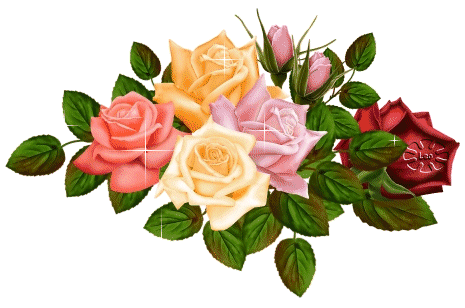 Цель: сформировать у учащихся коммуникативные навыки общения           в классе, со сверстниками;  обогатить культуру общения в семье;Задачи внеклассного мероприятия:Практические:                       - развивать у учащихся умение работать вЦель:- развивать умение проявлять свою творческую активность;                       - формировать у учащихся осознание себя как личности,                           принадлежащей к определенной социокультурной                           общности людей;                  Воспитательные:                        - воспитывать у учащихся чувство любви к родителям;                        - воспитывать культуру общения в семье;                        - воспитывать уважение к одноклассникам, учителю                          и родителям;                        - воспитывать умение коллективно решать поставленные задачи;Образовательные:                        - расширить активный словарный запас учащихся;                        - обогатить культуру речи;                        - расширить кругозор учащихся;                        - с помощью игровых ситуаций приобщать учащихся                          к взаимоотношениям в мире взрослых;Развивающие:                        - развивать познавательные способности учащихся;                        - развивать навыки межличностного общения;                        - развивать психические функции учащихся:                          мышление, внимание, эмоции, память, речь.Учитель: Ведущий: Дорогие мамочки, бабушки, девочки! Сегодня мы собрались здесь, чтобы высказать вам свою глубокую любовь, уважение и великую благодарность. Дети – самое дорогое для матери. Ее любовь самая святая и бескорыстная. Мать – первый учитель и самый близкий друг ребенка. На свете нет человека роднее и ближе мамы.  С праздником весенним  В светлый этот час,  Мамочки родные,  Поздравляем вас Весна шагает по дворам  В лучах тепла и света.  Сегодня праздник наших мам,  И нам приятно это.  Этот праздник послушанья,  Поздравленья и цветов.  Прилежанья, обожанья,  Праздник самых лучших слов. Капли солнечного света  Мы несем сегодня в дом,  Дарим бабушкам и мамам Хором: Поздравляем с женским днемПесня «Песенка мамонтёнка». Запахло мартом и весною, Но крепко держится зима. Число восьмое не простое – Приходит праздник к нам в дома. В таком красивом классе Мы с вами собрались затем Чтоб наших женщин всех поздравить В Международный женский день. В самый добрый день на свете, В самый-самый светлый час, Ваши внуки, ваши дети, Хотим поздравить вас! Песня «Мамина песенка»Наши мамы, бабушки и тёти, Хорошо, что в этот день и час Не на службе вы, не на работе, Не на кухне дома, а, напротив, В этой школе, смотрите на нас! Мы вас любим очень, очень, очень, Бесконечно — это не секрет; Впрочем, если говорить короче: Вас любимей не было  и нет!И красивей вас не сыщешь тоже, И не сыщешь ни за что милей... Это мы сказать сердечно можем И про наших всех учителей. Хоть стихов мы не писали сроду, Лишь советом кто-то нам помог, Мы сложили сами эту оду, Потому-то через пень-колоду И хромает, извините, слог!Но совсем мы не искали славы, Да и речь-то, в общем, не о том, А о том, что, нас ругая, правы Вы всегда и, кажется, во всём. Избегать как можно чаще ссор! Это всё сказать мы ныне вправе И добавить к этому должны: Как  мужчины, мы хотим  поздравить С женским днём вас, с праздником весны!А там, где любовь, — там мама, поэтому  им мы дарим песню!Песня  «Чудо»В этот день особенный бабушкам почет,                                                                                                                                        В женский день для бабушек мама торт печет.                                                                                                                            Ну а мы для бабушки спляшем от души.                                                                                                                          Знайте, что для нас вы очень хороши!Стала бабушка старою, хворою.                                                                                                                                          От ходьбы она устает.                                                                                                                                                 Храбрым летчиком стану скоро я,                                                                                                                              Посажу ее в самолет.                                                                                                                                                                Не тряхну ее, не качну ее,                                                                                                                                         Отдохнет она, наконец.                                                                                                                                                 Скажет бабушка:                                                                                                                                                                      Ай да внучек мой, молодец! Коли был бы я девчонкой,                                                                                                                                                  А потом бы постарел,                                                                                                                                                          То, когда бы стал бабулей,                                                                                                                                         Никогда бы не скрипел.                                                                                                                                                  Внуков я бы не ругал,                                                                                                                                                            А лишь только баловал.                                                                                                                                                           И уверен: был бы я                                                                                                                                                                 Ну как бабушка моя!                                                                                                                                                        Много у бабушки с нами хлопот                                                                                                                                         – Варит нам бабушка сладкий компот,                                                                                                                                 Шапочки тёплые надо связать,                                                                                                                                        Сказку весёлую нам рассказать.                                                                                                                           Трудится бабушка целые дни                                                                                                                                    Бабушка, милая, сядь, отдохни!                                                                                                                                                   Мы тебе песенку нашу споём…                                                                                                                                      Дружно мы с бабушкой милой живём!Песня «Бабушка-сударушка»Столько песен и стиховПосвятили мамам!Мне чужих не надо словДля любимой самой.Я для мамочки своейИх искать не стану:Все они - в душе моей,Так люблю я маму.Ей не только в Женский деньДорого вниманье -Но и каждый Божий деньНужно пониманьеЛегкой хвори и тревог,Страсти к сериалам.Слушать я ее готов,Чтоб ни рассказала!Нету женщины святей,Чем родная мама.Чтобы старость скрасить ей,И луну достану.Мама родная, сегодня я знаю,День наступил твой, и я пожелаю,Чтобы с восьмого числа навсегда,Радость пришла к тебе и не одна,Вместе с ней следом, пришла бы удача,Счастье, здоровье - нельзя ведь иначе,Нету ведь в мире мне мамы родней,Прими поздравленья с самым женским из днейЧастушки1.Дорогие наши мамы, Мы частушки вам споём. Поздравляем с 8 Марта И привет большой вам шлём. 2.Вот почистить раз в году Я решил сковороду. А потом четыре дня Не могли отмыть меня. 3.Вова пол натёр до блеска, Приготовил винегрет, Ищет мама: что же делать, Никакой работы нет! 4.Подгорели суп и каша, Соль насыпана в компот. Вот придёт с работы мама, Будет много ей хлопот. 5.Маме утром наша Мила Две конфетки подарила. Подарить едва успела, Тут же их сама и съела. 6.В день 8 Марта Алла Пол прилежно подмела. А 9 числа Веник в руки не взяла. 7.В женский день 8 Марта Папа сам варил обед, И, скажу вам по секрету, Натворил немало бед. 8.Закопченную кастрюлю Лена чистила песком, Два часа в корыте Лену Мыла бабушку потом. 9.В этот день нигде лентяев Не найти среди мужчин – Варят, моют, подметают Все мужчины как один! 10.В кухне веник я нашел И квартиру всю подмел, Но осталось от него Три соломинки всего! 11.Мы веселые девчата, Мы нигде не пропадем. Если надо - мы станцуем, Если надо - мы споем. 12.Мы частушки петь кончаем, И всегда вам обещаем: Слушать вас всегда, во всём: Утром, вечером и днём. Сценка. 1 уч: Мы женский праздник отмечаем, Всех девочек и женщин поздравляем. Прекрасный день, что много говорить. Подарки девочкам нам нравится дарить. 2 уч: Мы им желаем стать хорошими хозяйками. Но, говоря по правде, без утайки, Мы, мальчики, не верим в женский разум, Ведь умных женщин не было ни разу. 1 уч: Для женщины нужна домашняя работа. Наука, бизнес – не её забота. 2 уч: Должны учиться вы стирать, готовить, шить, А математику вам незачем учить. Дев: А я тебе отвечу – вот и нет! Что женский ум не ценят – не секрет. Мужчины не давали нам учиться, Считали – дамам это не годится. 1 уч: Но если вы страной руководить начнёте, В науку, в бизнес все пойдёте, То кто же будет суп варить, Квартиру убирать, детей растить? 2 уч: Представьте – в доме грязь и не готов обед, И за детьми присмотра нет. Одна жена в правительстве сидит, Другая в космос завтра полетит, А третья пишет целый день стихи. Пусть лучше сварит порцию ухи! Дев: Мужчина тоже может щи варить. Обязанности надо разделить. 1 уч: Я, если на тебе жениться буду, То посмотрю, как моешь ты посуду, А не на то, как много ты читаешь И как задачки сложные решаешь. Дев: Никуда не денешься, Влюбишься и женишься! Мамам пожелаем, 1.Чтоб всегда здоровы были, 2.Чтоб смеялись и шутили! 3.Мы хотим, чтоб мамы наши Становились ещё краше! 4.Чтобы всех счастливей были Наши мамы дорогие! 5.Поздравляем вас с праздником, любимые мамы! 6.Весны вам радостной и нежной 7.Счастливых дней и розовой мечты, 8.Пусть дарит март вам, даже снежный, 9.Свои улыбки и цветы! Песня « Мы желаем счастья вам»Дети дарят свои подарки мамам и бабушкам.Праздник заканчивается чаепитием.